学校教师电子邮箱设置说明一、登入登入地址为：http://mail.wbu.edu.cn:16666或http://exmail.qq.com/login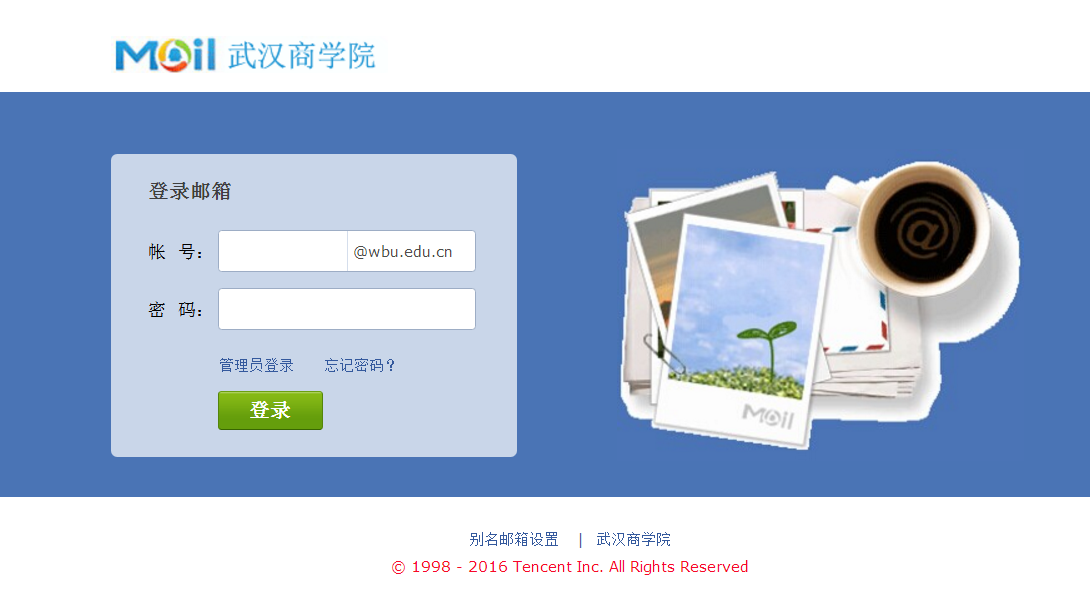 邮箱账户为工号，初始密码为Sxy+身份证后6位（S大写），例账号：20150267@wbu.edu.cn,密码：Sxy123456。 初次登入后可以修改密码。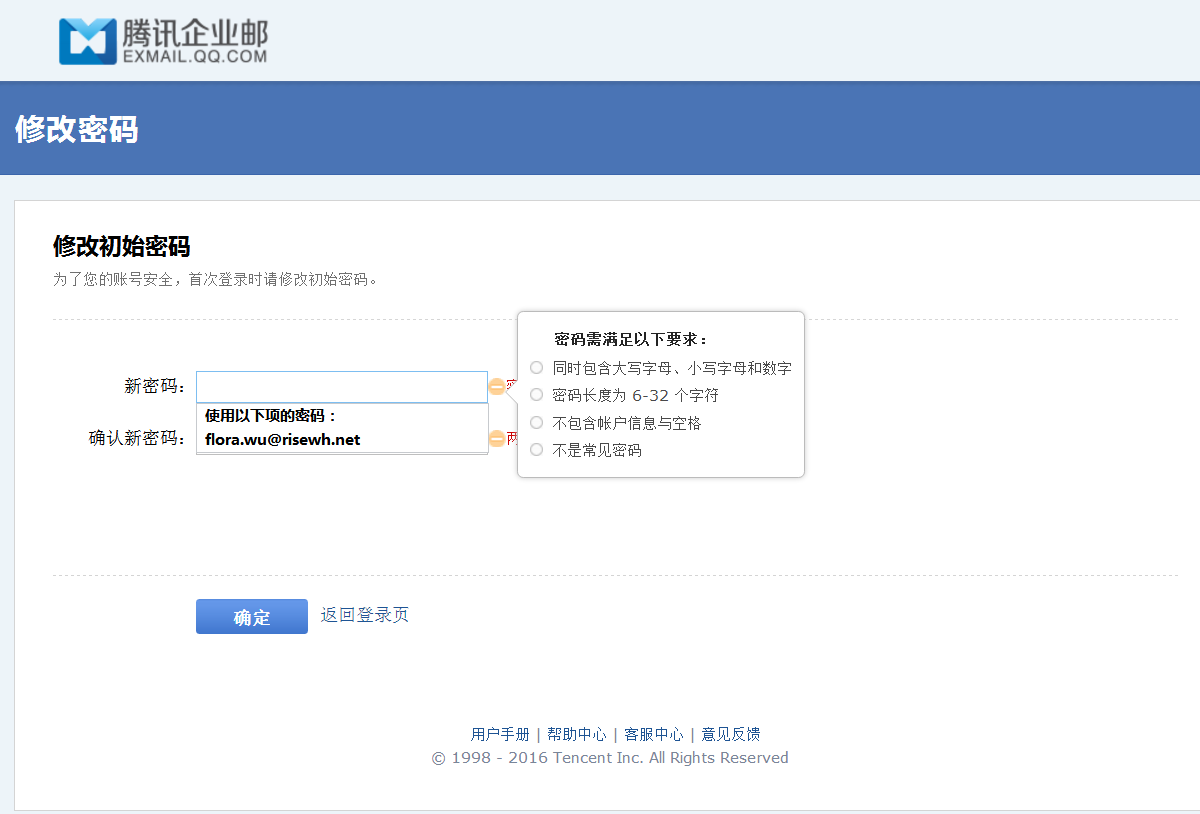 二、设置别名    邮箱默认用户名为工号，为方便记忆可以设置别名账户，例：张三工号为20150267，默认邮箱账户为2 0150267@wbu.edu.cn，可以自定义别名为zhangs@wbu.edu.cn，20150267和zhangs都登入进入同一个邮箱账户，别名一般为姓全拼加名首字母，不可于他人重复。1 在登入界面下方左边点别名邮箱设置2 输入账号验证信息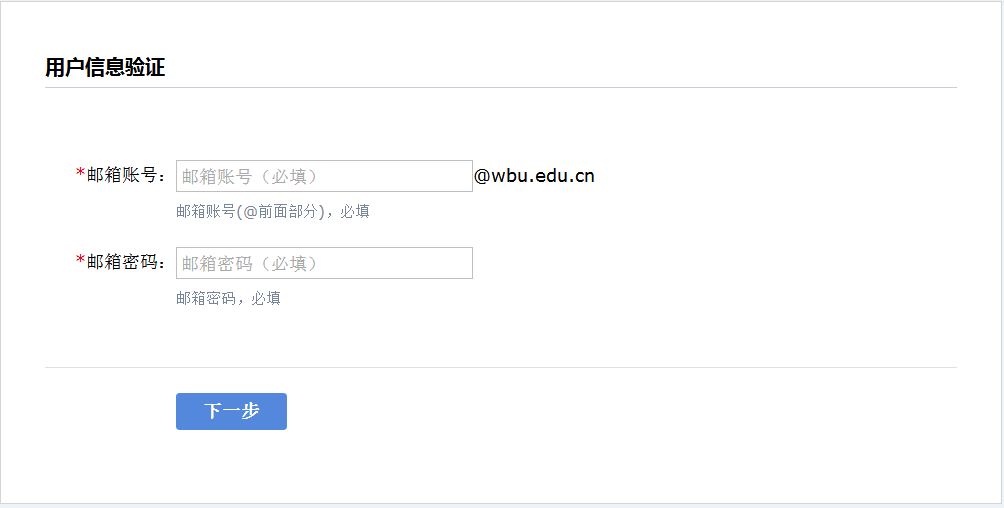 3 输入要设置的别名，保存修改后即可用别名登入邮箱。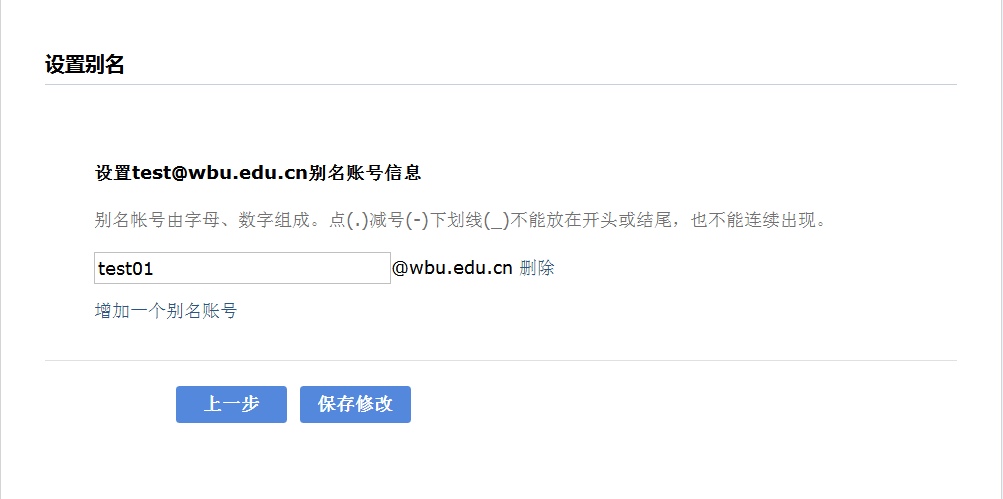 三、在QQ，微信中绑定邮箱1 进入学校邮箱后可绑定自己的QQ号，然后从QQ中直接登入设置---提醒服务---QQ提醒---绑定QQ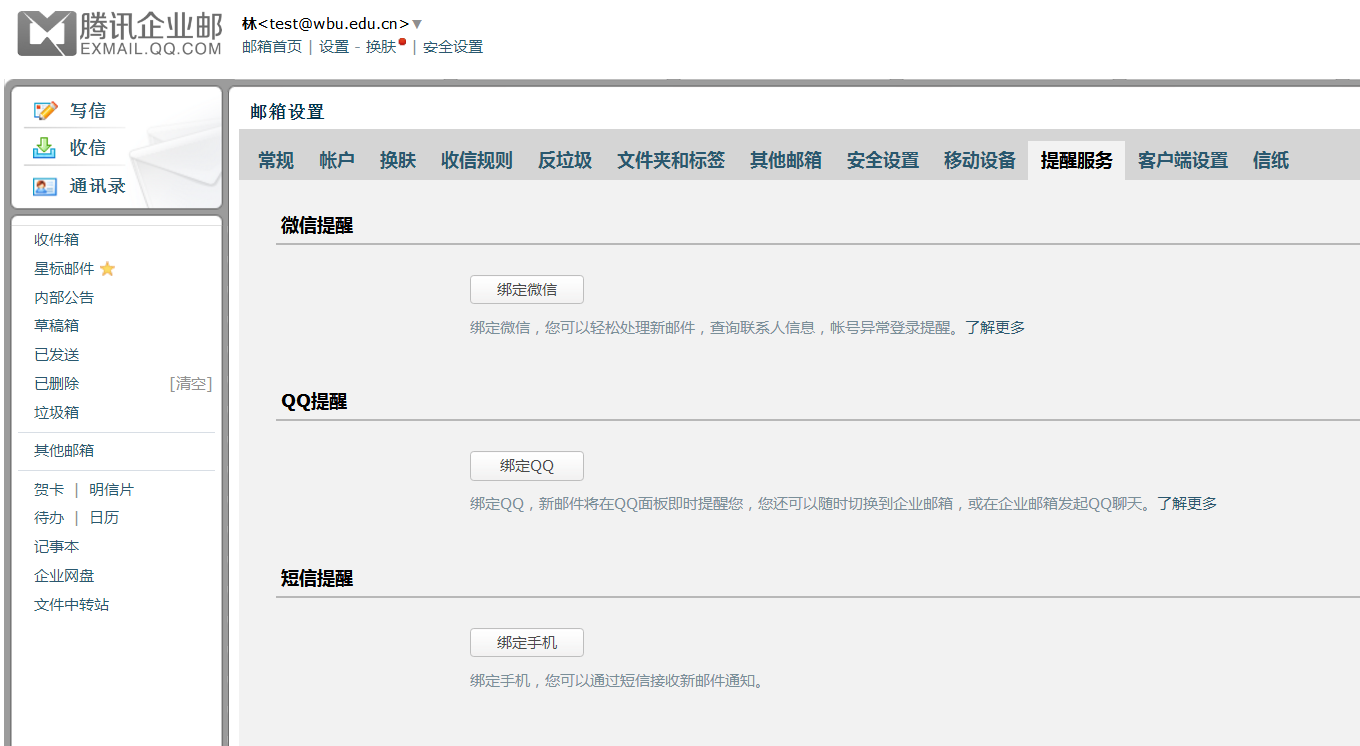 输入自己的QQ账号及密码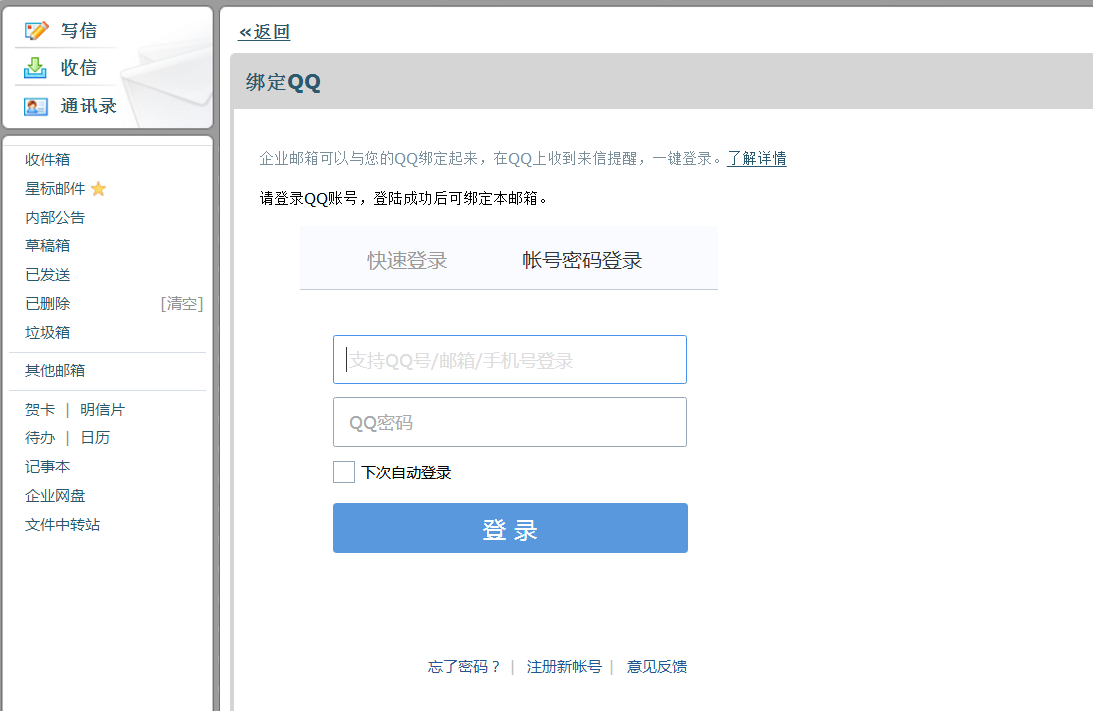 绑定成功后可以选择打钩后可以从QQ直接登入学校邮箱，不打钩直接进去QQ邮箱，再从QQ邮箱中切换到学校邮箱。可以选择进入时是否需要密码验证。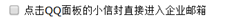 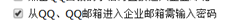 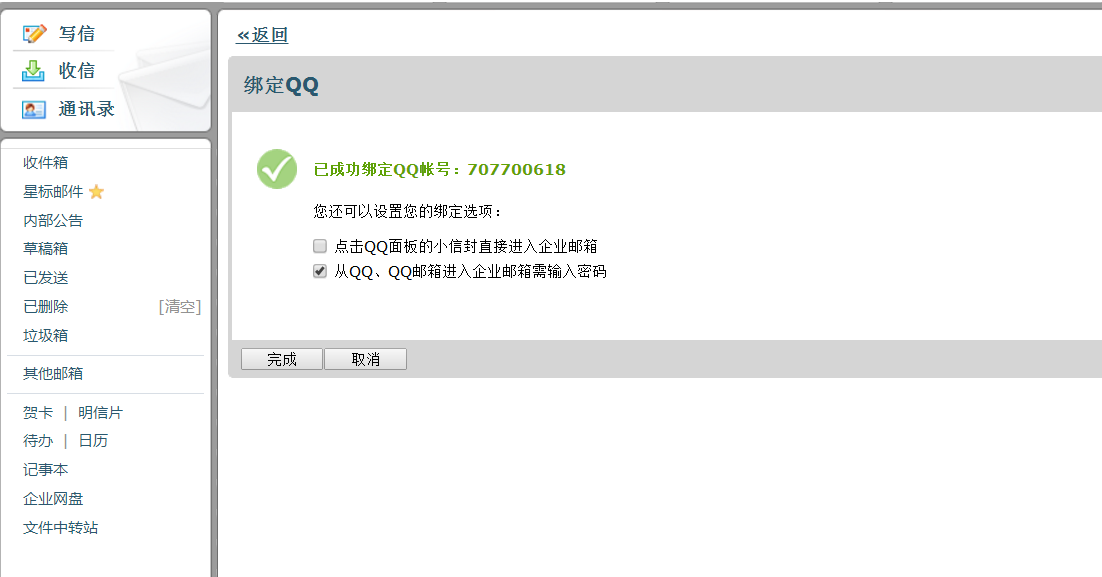 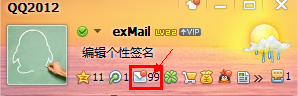 QQ中进入邮箱后，QQ邮箱跟学校邮箱可以相互切换。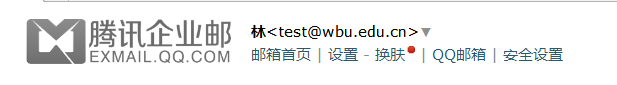 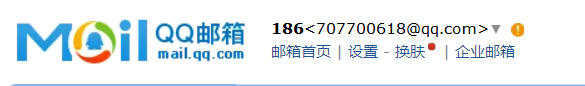 2 设置密保邮箱进入学校邮箱后请大家一定要设置密保邮箱，设置成功后忘记邮箱密码后才能自己找回。设置---帐户---帐户安全---设置密保邮箱（此邮箱作为忘记密码后的找回邮箱）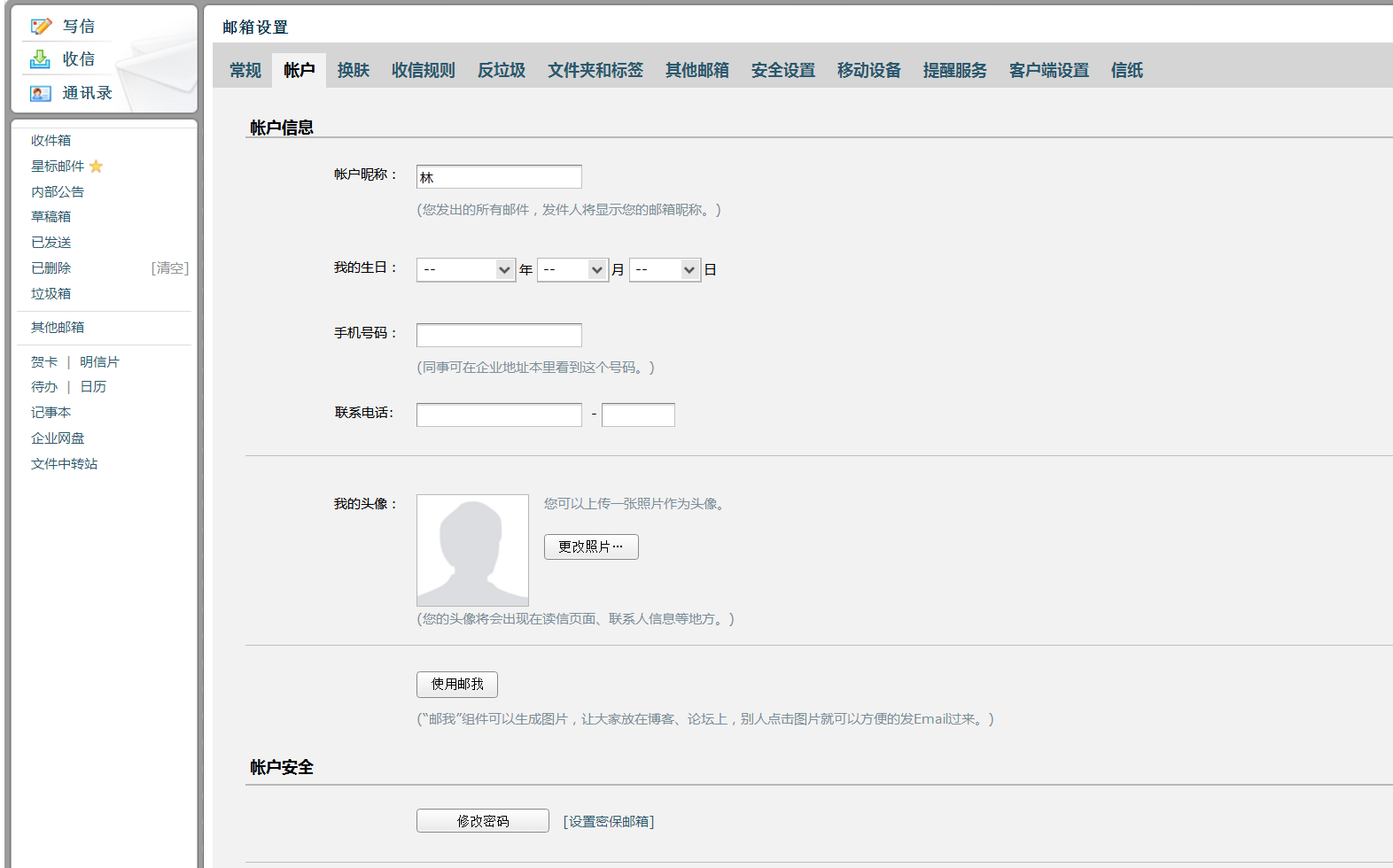 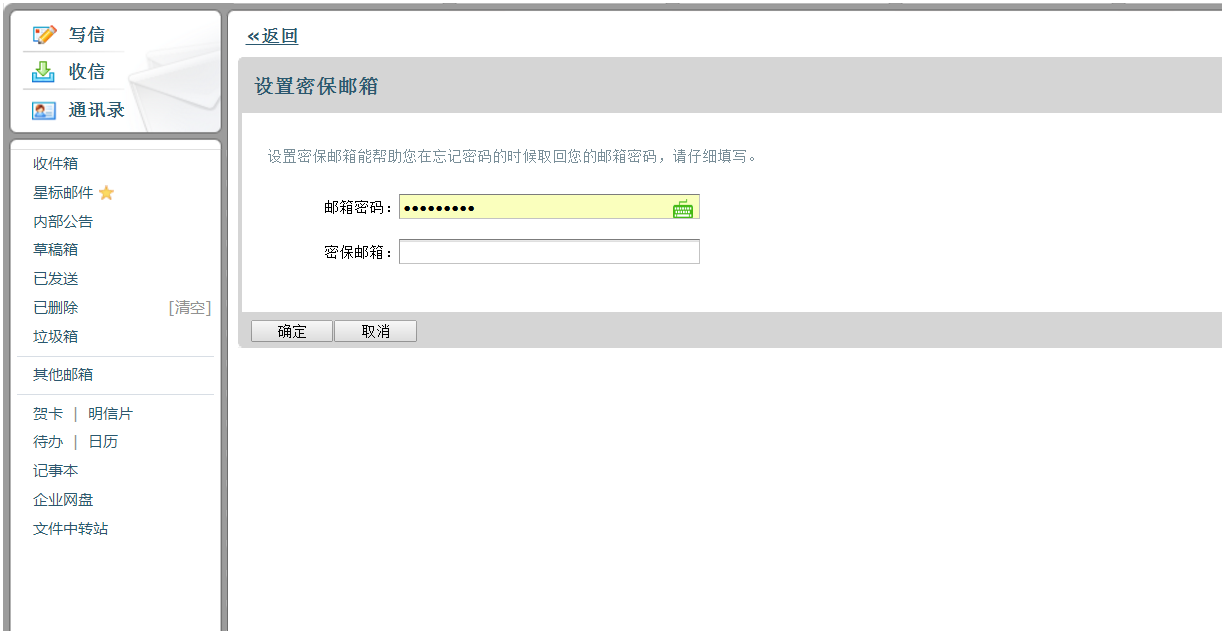 设置密保邮箱后可在登入界面找回密码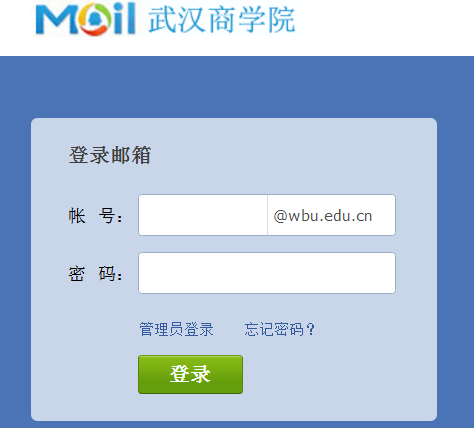 3 进入学校邮箱后可绑定自己的微信号，然后从微信中直接登入设置---提醒服务---QQ提醒---绑定微信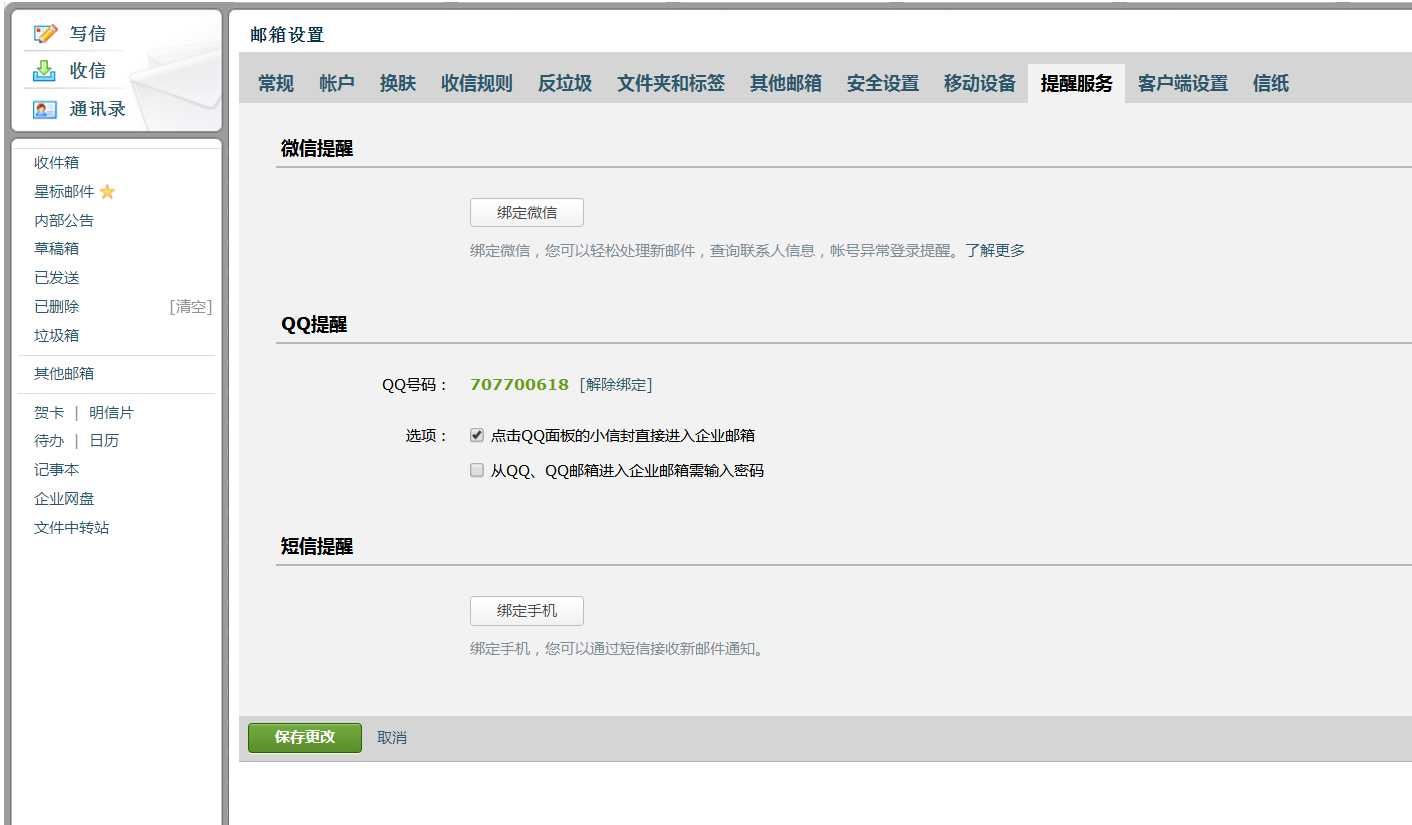 